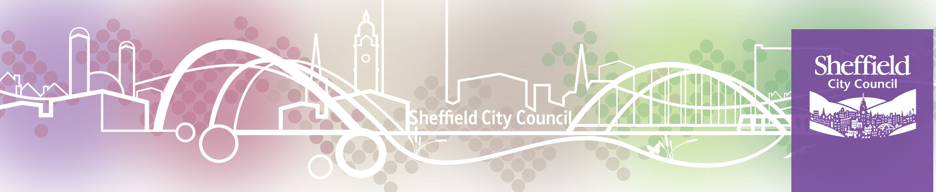 Customer Services Interpretation & Translation StatisticsDA LanguagesAnnual ReportApril 2022 – March 2024Summary:April 2022 - March 2024 Translation Summary 2022-2024:2022/23 Telephone Interpretation Summary:		             2022/23 Face to Face Interpretation Summary:2023/24 Telephone Interpretation Summary:			2023/24 Face to Face Interpretation Summary:Spend 2022-2023Q1 (Apr-June)Q2(Jul – Sept)Q3(Oct-Dec)Q4(Jan- Mar)TotalTISF2FSubtotalBSLTRANSLATIONOVERALL COSTSpend 2023-2024Q1Q2Q3Q4TotalTISF2FSubtotalBSLTRANSLATIONOVERALL COSTTranslations2022-2023No. of 
RequestsTotal
CostTranslations2023-2024No. of 
RequestsTotal
Cost   AmharicArabicBulgarianBurmeseCreoleCzechFrenchHungarianKurdish SoraniLithuanianMirpuriNepaliOromoPashto, Persian (Dari)PersianPolishPortuguesePunjabi RomanianRussianSimplified ChineseSlovakSomaliSpanishSwahiliSylhetiTigrinyaTurkishUrduVietnameseTotal£Telephone Interpretaion
Service (TIS)
No.  of RequestsTotal CostFace2Face InterpretationNo. of 
RequestsTotal CostAKANAlbanianALBANIANAmharicAMHARICArabicARABICBengaliBAHDINIBulgarianBOSNIANCantonese ChineseBENGALIChinese, MandarinBULGARIANCzechBURMESEDariCANTONESEFarsi (Persian)CZECHFrenchDARIGreekFARSIHungarianFRENCHItalianFULANIKoreanGHEGKurdish SoraniGREEKLithuanianHINDIMirpuriHUNGARIANPolishITALIANPortugueseKARENPunjabiKINYARWANDAPushtuKOREANRomanianKURMANJIRussianLATVIANSlovakLINGALASomaliLITHUANIANSpanishMANDARINSwahiliMANDINKASylhetiMIRPURITamilMOROCCAN ARABICTigrinianNEPALITurkishOROMOUrduPASHTOVietnamesePOLISHTotalPORTUGUESEPORTUGUESE BRAZILIANPORTUGUESE CAPE VERDEANPUNJABIROHINGYAROMANIANRUSSIANSERBIANSLOVAKSPANISHSOMALISORANISUDANESE ARABICSWAHILISYLHETITAMILTHAITIGRETIGRIGNATURKISHUKRAINIANURDUUZBEKVIETNAMESEWOLOFYEMENI ARABICYORUBATotalTelephone Interpretaion
Service (TIS)203-2024
No.  of RequestsTotal CostFace2Face Interpretation2023-2024No. of 
RequestsTotal CostAKANAlbanianALBANIANAmharicAMHARICArabicARABICBengaliBAHDINIBulgarianBOSNIANCantonese ChineseBENGALIChinese, MandarinBULGARIANCzechBURMESEDariCANTONESEFarsi (Persian)CZECHFrenchDARIGreekFARSIHungarianFRENCHItalianFULANIKoreanGHEGKurdish SoraniGREEKLithuanianHINDIMirpuriHUNGARIANPolishITALIANPortugueseKARENPunjabiKINYARWANDAPushtuKOREANRomanianKURMANJIRussianLATVIANSlovakLINGALASomaliLITHUANIANSpanishMANDARINSwahiliMANDINKASylhetiMIRPURITamilMOROCCAN ARABICTigrinianNEPALITurkishOROMOUrduPASHTOVietnamesePOLISHTotalPORTUGUESEPORTUGUESE BRAZILIANPORTUGUESE CAPE VERDEANPUNJABIROHINGYAROMANIANRUSSIANSERBIANSLOVAKSPANISHSOMALISORANISUDANESE ARABICSWAHILISYLHETITAMILTHAITIGRETIGRIGNATURKISHUKRAINIANURDUUZBEKVIETNAMESEWOLOFYEMENI ARABICYORUBATotal